Российская Федерация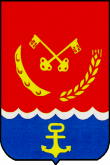 районный Совет народных депутатов Михайловского районаАмурской области(шестой созыв)РЕШЕНИЕ29.05.2020г.                                                                                   № 31/208с. ПоярковоО внесении изменения в решениерайонного Совета народныхдепутатов Михайловского района от 08.12.2005 № 16/252В соответствии с Налоговым кодексом Российской Федерации, Федеральным законом от 06 октября 2003 года №131-ФЗ «Об общих принципах организации местного самоуправления в Российской Федерации», Постановлением Правительства Российской Федерации от 03 апреля 2020 года №434 «Об утверждении перечня отраслей российской экономики, в наибольшей степени пострадавших в условиях ухудшения ситуации в результате распространения новой коронавирусной инфекции», ст. 34 Устава Михайловского района,    районный Совет народных депутатов решил:Статья 1. Внести  в решение районного Совета народных депутатов Михайловского района от 08.12.2005г. № 16/252 «Об утверждении Положения о едином налоге на вмененный доход для отдельных видов деятельности на территории Михайловского района» следующие изменения:– в Положении о едином налоге на вмененный доход для отдельных видов деятельности на территории Михайловского района статью 1 «Общие положения» после слов «в виде единого налога на вмененный доход и значение коэффициента К2» дополнить словами «устанавливаются ставки для отдельных видов деятельности»;- дополнить Положение о едином налоге на вмененный доход для отдельных видов деятельности на территории Михайловского района статьей 2.1 «Налоговые ставки»:«Статья 2. 1 Налоговые ставки.1. Установить налоговую ставку в размере 7,5 процентов для всех категорий налогоплательщиков в соответствии с Налоговым кодексом Российской Федерации по следующим видам предпринимательской деятельности:1) оказание автотранспортных услуг по перевозке пассажиров и грузов, осуществляемых организациями и индивидуальными предпринимателями, имеющими на праве собственности или ином праве (пользования, владения и (или) распоряжения не более 20 транспортных средств, предназначенных для оказания таких услуг;2) оказание услуг общественного питания, осуществляемых через объекты организации общественного питания с площадью зала обслуживания посетителей не более 150 квадратных метров по каждому объекту организации общественного питания;3) оказание услуг по временному размещению и проживанию организациями и предпринимателями, использующими в каждом объекте предоставления данных услуг общую площадь помещений для временного размещения и проживания не более 500 квадратных метров;4) оказание бытовых услуг: предоставление услуг парикмахерскими и салонами красоты (ОКВЭД 96.02).2. Установить налоговую ставку для всех категорий налогоплательщиков в соответствии с Налоговым кодексом Российской Федерации по остальным видам предпринимательской деятельности, указанным в статье 2 настоящего Положения о едином налоге на вмененный доход для отдельных видов деятельности на территории Михайловского района, в размере 15%.».Статья 2.  Настоящее решение вступает в силу со дня его официального опубликования и распространяется на правоотношения, возникшие с 01 января 2020 года.Глава Михайловского района                                             С.И.ЖуганПредседатель районного Совета                                         Т.Н.Черных